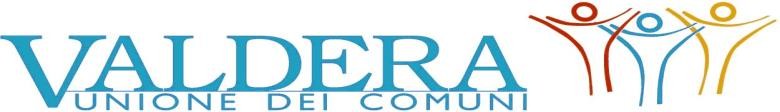 Unione dei Comuni di Bientina, Buti, Calcinaia, Capannoli, Casciana Terme Lari, Palaia, PontederaZona Valdera - Provincia di PisaManifestazione d’interesse – All.C1Il sottoscritto/a (nome e cognome)  		 nato/a a	il  		residente a	Via  	cod. fiscale	, in qualità di Titolare o legale rappresentante di:Codice Fiscale	Part. IVA	Telefono		_ email		pec 		presa visione dell’avviso pubblico per la presentazione di manifestazioni d’interesse per l’affidamento del servizio in oggetto e della relativa documentazione, avvalendosi della facoltà concessagli dagli articoli 46 e 47 del D.P.R. n. 445/2000, consapevole delle sanzioni penali previste dall’articolo 76 del medesimo D.P.R., per le ipotesi di falsità in atti e dichiarazioni mendaci ivi indicateMANIFESTA IL PROPRIO INTERESSE ED A TAL FINE DICHIARA	di aver preso visione dell’avviso di manifestazione d’interesse che regola la selezione di cui sopra e di accettarlo in ogni sua parte;di essere in possesso dei requisiti generali di cui all’art. 80 del D. Lgs. n. 50/2016 e di poter comprovare, ai fini della partecipazione alla procedura di gara, il possesso di tutti gli altri requisiti previsti dall’avviso di manifestazione di interesse. Il concorrente dichiara, ai sensi degli artt. 46 e 47 del D.P.R. n. 445/2000, di non trovarsi in alcuna delle cause di esclusione di cui all’art. 80 del Codice;	di essere informato, ai sensi e per gli effetti del REG UE 679/16, che i dati personali raccolti saranno trattati, anche con strumenti informatici, esclusivamente nell’ambito del procedimento per il quale la presente dichiarazione viene resa.Luogo	data	/	/	L’INTERESSATODocumento firmato digitalmente ai sensi dell’art. 24 del d.lgs. 7/3/2005 n. 82 “Codice dell'amministrazione digitale”